Question 1: Which of the following derivative instruments has a non-zero value when it is first issued? *(a) Call option.(b) Futures contract.(c) Forward contract.(d) Forward rate agreement.(e) Interest rate swap.Question 2: Which of the following derivative instrument positions does NOT require a margin account? (a) Long futures contract.(b) Short futures contract.*(c) Long call option.(d) Short call option.(e) Short put optionQuestion 3: Which of the following best describes a long position in an American-style put option?(a) The right to buy the underlying asset for the exercise price at the option’s exercise date.(b) The right to sell the underlying asset for the exercise price at the option’s exercise date. (c) The right to buy the underlying asset for the exercise price at any time on or before the option’s exercise date.*(d) The right to sell the underlying asset for the exercise price at any time on or before the option’s exercise date. (e) The obligation to buy the underlying asset for the exercise price at the option’s exercise date.Question 4: Which of the following statements about fixed-for-floating interest rate swaps is NOT correct?*(a) The principals are exchanged at the beginning and end of the swap.(b) The fixed and floating payments throughout the life of the swap are netted.(c) The fixed payments are called the ‘fixed leg’, and the floating payments are called the ‘floating leg’ of the swap.(d) If the yield curve is normal, then at the beginning of a swap’s life the fixed leg payments are expected to be greater than the floating leg payments.(e) If the yield curve is normal, then at the end of a swap’s life the floating leg payments are expected to be greater than the fixed leg payments.Question 5: How is the value of a fixed-for-floating swap best calculated? Assume that the bonds mentioned below on which the swaps are based have $100 face values and have the same maturity as the swaps. The value of a swap to the party paying the floating leg is equal to the swap’s notional principal divided by $100, multiplied by, in brackets, the:(a) Price of a fixed coupon bond plus the price of a floating rate bond.*(b) Price of a fixed coupon bond less the price of a floating rate bond.(c) Price of a fixed coupon bond multiplied by the price of a floating rate bond.(d) Price of a fixed coupon bond divided by the price of a floating rate bond.(e) Face value of a fixed coupon bond plus by the face value of a floating rate bond.Question 1 (total of 8 marks): A stock index is expected to pay a continuously compounded dividend yield 4% pa for the foreseeable future. The index is currently at 5,000 points and the continuously compounded total required return is 9% p.a.. An investor has just taken a long position in an 8-month futures contract on the index. Question 1a (3 marks): Compute the futures price in index points.*F8mth = S0*e^((r-q)*T)= 5,000*exp((0.09-0.04)*8/12)= 5169.475568Question 1b (1 marks): Compute the initial value of the futures contract. *V0 = 0Question 1c (4 marks): Six months later the index has fallen to 4,900 points and the expected total required return and dividend yields are unchanged.Compute the new value of the long position in the futures contract in index points. Note that the new value of the contract should be found, not the new futures price.*First find the expected index price at t=8mth.E(S8mth) = S6mth*exp((r-q)*2/12)= 4,900*exp((0.09-0.04)*2/12)= 4941.003946Then find the current value of the long future which is the present value of St - KtV6mth,long = (E(S8mth) - K8mth)/exp(r*2/12)= (4941.003946 - 5169.475568)/exp(0.09*2/12)= -225.0701227 index pointsQuestion 2 (8 marks): The below table summarises the borrowing costs confronting two companies. Note that they can both borrow fixed at 6% pa, but the floating rates are different.Suppose Firm A wants to borrow at a fixed rate and Firm B wishes to borrow floating. Design an intermediated swap that provides a bank with a spread of 8 basis points p.a., and divides the remaining swap benefits equally between the two companies. Use a clearly labelled diagram to summarise the terms of the arrangement. *Neither firm has an absolute advantage in the fixed rate market, but firm A is better in the floating rate market. Therefore firm A has a comparative advantage in the floating rate market so it should issue a floating rate bond. Firm B has a comparative advantage in the fixed rate market so it should issue a fixed rate bond.The total benefit available to all 3 parties including the bank is the absolute value of the difference of differences which is:TotalBenefitToABAndBank = ||6-6| - |(2-2.4)|| = |0 - 0.4| = 0.4%Subtract the bank's spread top find the benefit to the banks:TotalBenefitToAandB = 0.4% - 0.08% = 0.32%Firm A and B will share the benefits equally, so 0.16% (=0.32%/2) benefit each.				A pays 6-2-0.16=3.84%	B receives 6-2.4+0.16=3.76%A pays LIB+2% 	Firm A				Bank			Firm B		B pays 6%				A receives LIB			B pays LIBQuestion 4 (total of 8 marks): Consider a 6 month European call option with a strike price of $5, written on a dividend paying stock currently trading at $5.50. The dividend is paid annually and the next dividend is expected to be $0.30, paid in 3 months. The risk-free interest rate is 5% p.a. continuously compounded and the standard deviation of the stock’s returns is 40% p.a..Question 4a (3 marks): Calculate . *d1= 0.371008752Question 4b (1 mark): Calculate .*d2= 0.08816604Question 4c (1 mark): Calculate  using the tables in the back of this exam paper.*N(d1)= 0.644684494Question 4d (1 mark): Calculate  using the tables in the back of this exam paper.*N(d2)= 0.535127646Question 4e (2 marks): Calculate the call option price.*c0= 0.745185401Question 5 (total of 8 marks): Suppose a stock currently trades at $100. The stock’s semi-annual dividend is expected to be $6, paid in 3 months from now. A 6-month European call option with a strike price of $95 has a premium of $9.83. Assume a 10% continuously compounded risk-free rate.Question 5a (3 marks): Calculate the price of 6-month European put option with a strike price of $95 on this stock, as implied by the above information.C0 + K.e^(r.T) = P0 + S0 - D09.83 + 95/exp(0.1*6/12) = P0 + 100 - 6/exp(0.1*3/12)P0 = 9.83 + 95/exp(0.1*6/12) - (100 - 6/exp(0.1*3/12))= 6.05 to the nearest cent.Question 5b (5 marks): If the call option price mentioned above suddenly rose to $11 but all else was unchanged and there was no news about the company, then explain how you could conduct a risk-free arbitrage. Assume that the call option is mis-priced. You're best able to show the steps using an arbitrage table. *Short the physical call since it's overpriced. Long the synthetic call (=long put, long stock and short bond) to balance out the risk.Viewing the below amounts as cash flows at time zero, then all positive cash flows are receipts to us now which are sell (short) transactions and all negative cash flows are payments from us now which are buy (long) transactions:LongSyntheticCall = LongPut + LongStock + ShortBondTo find the amounts of these assets that we need to long and short to make a risk free zero capital arbitrage, we'll use an arbitrage table:Formulas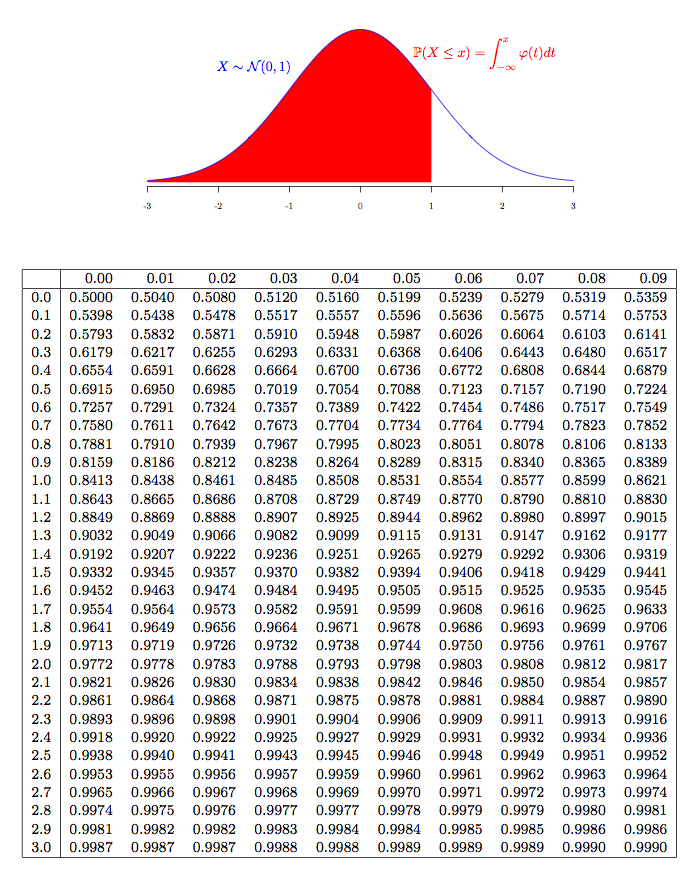 Actiont=0t=3mtht=6mth, ST>Kt=6mth, ST<KShort physical call11-(ST-95)0Long put-6.05095-STLong stock-1006STSTShort bond to cover dividend (borrow now)5.8519 (=6/exp(3/12*0.1))(Step 4)-6 (Step 3)Short bond (borrow now)90.3668 (=95/exp(6/12*0.1)) (Step 5)-95 (Step 2)-95 (Step 2)Total1.1687 (Step 6)0 (Step 1)0 (Step 1)0 (Step 1)